Πειραιάς, 26/11/2023Φίλοι και φίλες της Ρητορικής Τέχνης,Με μεγάλη χαρά σάς προσκαλούμε στους Η’ Μαθητικούς Αγώνες Ρητορικής Τέχνης Γυμνασίων «Ρήσεις και Αντι–Ρήσεις 2024», που όπως κάθε χρόνο, έτσι και φέτος θα αποτελέσει την ευκαιρία για να συναντηθούμε όλοι μαζί δια ζώσης, να συνδημιουργήσουμε, να συγκινηθούμε και να αλληλεπιδράσουμε στη γιορτή της Ρητορικής και στην καθιερωμένη γιορτή των παιδιών μας. Οι φετινοί αγώνες θα υλοποιηθούν το Σάββατο 20 Απριλίου και την Κυριακή 21 Απριλίου  2024 και η διοργάνωση θα         φιλοξενηθεί στο Ράλλειο Γυμνάσιο Θηλέων Πειραιά.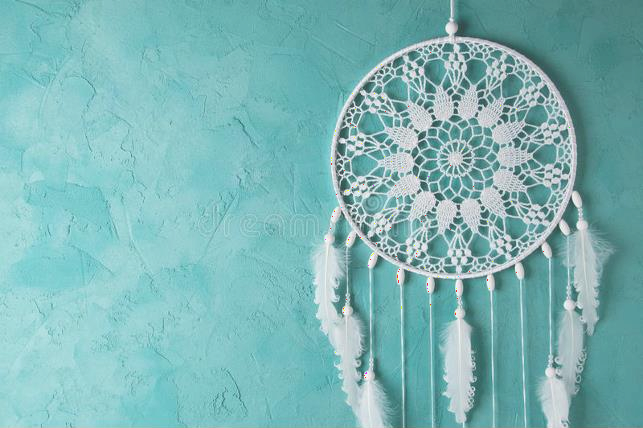 Ρητορικά ΑγωνίσματαΤο πρόγραμμα των αγώνων περιλαμβάνει:α. Το αγώνισμα των Διττών Λόγων, όπου οι ομάδες θα είναι μικτές (συμμετοχή ως 3 μαθητές/τριες ανά σχολείο)β. Το αγώνισμα της Εκφραστικής Ανάγνωσης (συμμετοχή ως 3 μαθητές/τριες ανά σχολείο) γ. Το αγώνισμα του Αυθόρμητου Λόγου(συμμετοχή ως 3 μαθητές/τριες ανά σχολείο)Για την ομαλή διεξαγωγή των ρητορικών αγώνων ως απαραίτητη προϋπόθεση κρίνεται η συμμετοχή δύο τουλάχιστον κριτών από κάθε σχολείο.Τρόπος διεξαγωγής αγώνων Στους φετινούς αγώνες υπάρχει η δυνατότητα δια ζώσης συμμετοχής και στα τρία   ρητορικά αγωνίσματα (Διττοί Λόγοι, Εκφραστική Ανάγνωση, Αυθόρμητος Λόγος).  Διαγωνισμός αφίσαςΚαι φέτος θα διεξαχθεί για δεύτερη χρονιά διαγωνισμός αφίσας με θέμα «Η ζωή στο διάστημα με ή χωρίς την Τεχνητή Νοημοσύνη» σε ποικίλη τεχνική με διαστάσεις 29,7 x 42 cm (σε μέγεθος Α3). Κάθε σχολείο μπορεί να έχει περισσότερες από μία συμμετοχές, οι οποίες θα πρέπει να δηλωθούν στη φόρμα συμμετοχής των μαθητών/τριών.Επιστημονική υποστήριξηΟι αγώνες στελεχώνονται από έμπειρους κριτές, καθηγητές Πανεπιστημίου, επιμορφωμένους εκπαιδευτικούς, μεταπτυχιακούς φοιτητές, μέλη του Ρητορικού Ομίλου Φιλοσοφικής ΕΚΠΑ και έχουν την έγκριση του Ι.Ε.Π. και του Υ.ΠΑΙ.Θ.Α. Ιδιαίτερα, τονίζεται η επιστημονική υποστήριξη διδασκόντων/ουσών και μεταπτυχιακών φοιτητών/τριών του Διαπανεπιστημιακού – Διατμηματικού Π.Μ.Σ. του ΠΤΔΕ του Ε.Κ.Π.Α.«Ρητορική, Επιστήμες του Ανθρώπου και Εκπαίδευση» και η επιστημονική συνεργασία της «Ελληνικής Ένωσης για την Προώθηση της Ρητορικής στην Εκπαίδευση».Δηλώσεις συμμετοχήςΠροθεσμία υποβολής δηλώσεων συμμετοχής για σχολεία ορίζεται η 22η Δεκεμβρίου 2023 και ώρα 23:55      (Θα τηρηθεί σειρά προτεραιότητας στις συμμετοχές)                                                                                                                                        Δηλώσεις συμμετοχής σχολείων στην παρακάτω φόρμα: https://tinyurl.com/4yvcj86e Δηλώσεις κριτών στην παρακάτω φόρμα: https://tinyurl.com/e4wjnst8                                                                              Προθεσμία δηλώσεων συμμετοχής για κριτές ορίζεται η 20η Φεβρουαρίου 2024Επιμόρφωση κριτώνΣτο πλαίσιο προετοιμασίας των φετινών μαθητικών αγώνων «Ρήσεις και Αντι– Ρήσεις» θα πραγματοποιηθεί μία επιμόρφωση για όλους τους κριτές που θα λάβουν μέρος στη διοργάνωση. Θα υπάρξει νέα ενημέρωση από τη Συντονιστική επιτροπή για την ακριβή ημερομηνία.Σχολείο φιλοξενίας αγώνων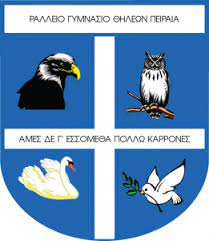 Ράλλειο Γυμνάσιο Θηλέων ΠειραιάΕπονιτών 21, Πειραιάς, 185 47Τηλέφωνο επικοινωνίας: 210 4178199Ιστορική αναδρομή αγώνων2017: A‘ Μαθητικοί Αγώνες Ρητορικής Τέχνης Γυμνασίων «Ρήσεις και Αντι – Ρήσεις» στα Εκπαιδευτήρια Αυγουλέα – Λιναρδάτου2018: Β‘ Μαθητικοί Αγώνες Ρητορικής Τέχνης Γυμνασίων «Ρήσεις και Αντι – Ρήσεις» στο Ράλλειο Γυμνάσιο Θηλέων Πειραιά2019: Γ‘ Μαθητικοί Αγώνες Ρητορικής Τέχνης Γυμνασίων «Ρήσεις και Αντι – Ρήσεις» στο 5ο Γυμνάσιο Παλαιού Φαλήρου2020: Δ‘ Μαθητικοί Αγώνες Ρητορικής Τέχνης Γυμνασίων «Ρήσεις και Αντι – Ρήσεις» στα Εκπαιδευτήρια Ν. Ζαγοριανάκου (διαδικτυακά)2021: Ε‘ Μαθητικοί Αγώνες Ρητορικής Τέχνης Γυμνασίων «Ρήσεις και Αντι – Ρήσεις» στα Εκπαιδευτήρια Ν. Ζαγοριανάκου (διαδικτυακά)2022: Στ‘ Μαθητικοί Αγώνες Ρητορικής Τέχνης Γυμνασίων «Ρήσεις και Αντι – Ρήσεις» στο 5ο Γυμνάσιο Παλαιού Φαλήρου2023: Ζ‘ Μαθητικοί Αγώνες Ρητορικής Τέχνης Γυμνασίων «Ρήσεις και Αντι – Ρήσεις» στα Εκπαιδευτήρια Ν. Ζαγοριανάκου2024: Η’ Μαθητικοί Αγώνες Ρητορικής Τέχνης Γυμνασίων «Ρήσεις και Αντι-Ρήσεις» στο Ράλλειο Γυμνάσιο Θηλέων ΠειραιάΣυνδιοργανωτές των «Ρήσεων και Αντι –  Ρήσεων»1ο Πρότυπο Γυμνάσιο Αθήνας 2ο Γυμνάσιο Γλυκών Νερών5ο Γυμνάσιο Νέας Σμύρνης5ο Γυμνάσιο Παλαιού Φαλήρου Βαρβάκειο Πρότυπο ΓυμνάσιοΓυμνάσιο Εκπαιδευτηρίων Αυγουλέα – Λιναρδάτου Γυμνάσιο Εκπαιδευτηρίων ΔούκαΓυμνάσιο Εκπαιδευτηρίων Ελληνογερμανική Αγωγή Γυμνάσιο Εκπαιδευτηρίων Ι.Μ. Παναγιωτόπουλου Εκπαιδευτήρια Ν. ΖαγοριανάκουΖάννειο Πρότυπο Γυμνάσιο Πειραιά Πρότυπο Γυμνάσιο ΑναβρύτωνΡάλλειο Γυμνάσιο Θηλέων ΠειραιάΣτοιχεία επικοινωνίας των μελών της Συντονιστικής ΕπιτροπήςΕλένη Λαμπρινάκου (Ράλλειο Γυμνάσιο Θηλέων Πειραιά)E-mail: elelamprin@sch.grΤηλέφωνο επικοινωνίας: 6947738861Αντιγόνη Κουτίνη(Γυμνάσιο Εκπαιδευτηρίων Αυγουλέα – Λιναρδάτου)E-mail: akoutini@avgouleaschool.grΤηλέφωνο επικοινωνίας:6972711393Ευάγγελος Μαλμέν(Ζάννειο Πρότυπο Γυμνάσιο Πειραιά)E-mail: vagmalm7@gmail.com Τηλέφωνο επικοινωνίας:6976903922Σας περιμένουμε για να μοιραστούμε μαζί άλλο ένα ρητορικό ταξίδι!Ηλεκτρονική διεύθυνση:epimorfpir@dide-peiraia.att.sch.gr